Author AgreementEditor-in-ChiefBangladesh Journal of Agricultural Science and TechnologySaleha Jasmine PhDTitle of article: Depletion of hepatic macrophages aggravates liver lesion induced in rats ……………………….by thioacetamide (TAA)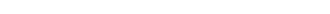 The above article was completed by all the persons designated as authors. The submitted article is our original work: that none of the information has been published previously or is under consideration by another publication; and that nothing contained in the article constitutes as infringement of any copyright.If the above article is published in “Bangladesh Journal of Agricultural Science and Technology”, we acknowledge that its copyright is transferred to editorial office in “Bangladesh Journal of Agricultural Science and Technology”. Authors: Hossain M. GolbarPrint Name/Signature/DateTakeshi IzawaPrint Name/Signature/DateAlexandra BondocPrint Name/Signature/DateKavindra K. WijesunderaPrint Name/Signature/DateMitsuru KuwamuraPrint Name/Signature/Date